Medienkommentar 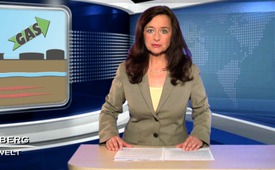 Bürger demonstrieren gegen umstrittenes Verfahren zur Erdgasgewinnung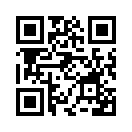 Aufgabe der Medien wäre es, über alle Ereignisse zu berichten, die für die Bevölkerung von Bedeutung sind. Die Berichterstattung müsste dabei ...kürzlich eine Demonstration zum Thema „Fracking“. Was das ist und warum es die Menschen dort auf die Straße 

treibt, erfahren Sie von unserem Reporter vor Ort. Reportage vor Ort: „Herzlichen Dank, Studio Nürnberg. Ich 

befinde mich hier in Weiden, einer Gemeinde mit rund 42.000 Einwohnern in der Oberpfalz, ca. 100 km östlich von 

Nürnberg. Weiden liegt inmitten eines Gebietes von rund 2600 Quadratkilometern, für welches eine britische Firma 

die Rechte erworben hat, dort Bodenuntersuchungen durchzuführen. Ziel der Untersuchungen  ist es festzustellen, 

ob dieses Gebiet Erdgasvorkommen enthält. Hier haben sich um die 100 Menschen versammelt um die Bevölkerung auf 

die Gefahren von Fracking aufmerksam zu machen. Fracking – das steht für „Hydraulic Fracturing“. Das ist eine 

weltweit äußerst umstrittene Technologie um Erdgas aus tief liegenden Schiefergesteinsschichten zu gewinnen. 

Dazu werden 1000de Meter tiefe Bohrungen angelegt und in diese Bohrlöcher wird mit  hochgiftigen Chemikalien 

versetztes Wasser unter hohem Druck in die Gesteinsschichten gepumpt. Dadurch brechen diese Gesteinsschichten  

auf, das Gas entweicht und kann gefördert werden. Kritiker befürchten, dass dadurch enorme Mengen von 

Grundwasservorkommen vergiftet werden. Hinzu geben Sie zu bedenken, dass die Gefahr möglicher Erdbeben in diesen 

Regionen deutlich  höher ist. Mit Trommeln, Pfeifen und vehementen Sprechchören ziehen die mehr als 100 

besorgten Bürger durch Weiden. Ihre Botschaften tragen sie zudem auf großen Transparenten durch die Stadt. 

Darauf ist unter anderem zu lesen: „Medien wir haben Not – Jetzt Fracking Totalverbot“ oder „Fracking würde sehr 

schnell enden, wenn die Medien Wahrheit senden.“ Der Demonstrationszug könnte nicht bunter gemischt sein: von 

jung bis alt, Einzelpersonen und ganzen Familien scheint alles vertreten zu sein. Auf einer Kundgebung berichtet 

eine Augenzeugin von den Problemen aus ihrer Heimat Rumänien, wo in etlichen Landstrichen trotz heftiger 

Gegenwehr der Bevölkerung bereits umfangreich „gefrackt“ wurde. Die Folge war die Vergiftung des Grundwassers in 

ganzen Regionen. Man kann es nun nicht mehr trinken, auch nicht den Tieren geben und noch nicht einmal zum  

Waschen gebrauchen. In einem der betroffenen Landkreise gab es auch mehrere Erdbeben an einem Tag. Etliche 

Häuser bekamen Risse. Interview: „Man konnte die Tiere nicht mehr versorgen und man konnte nicht mehr duschen; 

nicht mehr Wäsche waschen… Also,…Leute haben mit ihrer Privatkamera gefilmt – die Bohrtürme – und dann war 

schnell die Verbindung hergestellt, wo jeder gemerkt hat: Das ist eigentlich der Grund, warum da Erdbeben 

stattfinden.“ Der Initiator dieser Demonstration ist ein Anwohner aus der Gegend. Und er richtet seine Anklagen 

vorwiegend gegen Politik und Medien. Würden Politik und Medien häufiger und umfassender über die Gefahren von 

Fracking informieren, dann würde mit Sicherheit ein Schrei der Empörung durch die Bevölkerung gehen. Die 

Grundlage wäre gelegt, dass die gesetzlich notwendigen Veränderungen getroffen werden können, damit der Einsatz 

dieser Technologie „Fracking“ grundsätzlich verboten wird. Und damit zurück ins Studio Nürnberg.“ Zurück im 

Studio: Herzlichen Dank nach Weiden! Einmal mehr sind Politik und Medien gefragt, die Sorgen der Bürger ernst zu 

nehmen. Sollten die Medien sich weiterhin in erster Linie als Propagandainstrument der Erdöl-, Pharma- oder 

anderer Industrien verstehen, dann ist zu erwarten, dass Beispiele wie dieses „Schule machen“. Dann werden 

vielerorts besorgte Bürger „das Heft wieder in die Hand nehmen“, ihre Forderungen bei Politik und Medien klar 

zum Ausdruck bringen und ihre demokratischen Grundrechte durchsetzen.
Damit verabschieden wir uns und wünschen Ihnen einen guten Abend!von cmQuellen:-Das könnte Sie auch interessieren:#Medienkommentar - www.kla.tv/MedienkommentareKla.TV – Die anderen Nachrichten ... frei – unabhängig – unzensiert ...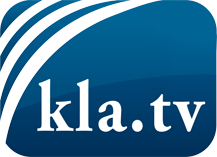 was die Medien nicht verschweigen sollten ...wenig Gehörtes vom Volk, für das Volk ...tägliche News ab 19:45 Uhr auf www.kla.tvDranbleiben lohnt sich!Kostenloses Abonnement mit wöchentlichen News per E-Mail erhalten Sie unter: www.kla.tv/aboSicherheitshinweis:Gegenstimmen werden leider immer weiter zensiert und unterdrückt. Solange wir nicht gemäß den Interessen und Ideologien der Systempresse berichten, müssen wir jederzeit damit rechnen, dass Vorwände gesucht werden, um Kla.TV zu sperren oder zu schaden.Vernetzen Sie sich darum heute noch internetunabhängig!
Klicken Sie hier: www.kla.tv/vernetzungLizenz:    Creative Commons-Lizenz mit Namensnennung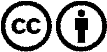 Verbreitung und Wiederaufbereitung ist mit Namensnennung erwünscht! Das Material darf jedoch nicht aus dem Kontext gerissen präsentiert werden. Mit öffentlichen Geldern (GEZ, Serafe, GIS, ...) finanzierte Institutionen ist die Verwendung ohne Rückfrage untersagt. Verstöße können strafrechtlich verfolgt werden.